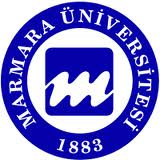 TIP FAKÜLTESİDekan Yardımcısı Görev TanımıDOKÜMAN NO:TIP FAKÜLTESİDekan Yardımcısı Görev TanımıYAYIN TARİHİ:27.10.2017TIP FAKÜLTESİDekan Yardımcısı Görev TanımıREVİZYON TARİHİ:08.12.2023TIP FAKÜLTESİDekan Yardımcısı Görev TanımıREVİZYON NO:03TIP FAKÜLTESİDekan Yardımcısı Görev TanımıSAYFA NO:1/3Birimi  DekanlıkGörev ÜnvanıDekan YardımcısıYetkinlik DüzeyiFakülte faaliyetlerinin yürütülmesinde Dekana karşı sorumlu/yardımcı olmak,Mevzuatta belirtilen genel niteliklere sahip olmak,Aşağıda belirtilen görev ve sorumlulukları gerçekleştirme yetkisine sahip olmak,Faaliyetlerin gerçekleştirilmesi için gerekli araç ve gereci kullanmak.Gerekli Beceri ve YeteneklerGörevin gerektirdiği;Mevzuata haiz olmak,Eğitim düzeyi, yabancı dil, sertifika vb. niteliklere sahip olmak,Deneyime sahip olmak,Analiz ve muhakeme yapabilmek,Planlama ve organizasyon sağlayabilmek,Yönetim/sevk ve idare becerilerine sahip olmak,Karar verme ve sorun çözme niteliklerine sahip olmak,Değişim ve gelişime açık olmak vb…Diğer Görevlerle İlişkisiİhtiyaç duyulan diğer idari ve akademik birimlerGörev Devri  Dekan YardımcısıGörevin Kısa Tanımıİlgili mevzuat çerçevesinde Üniversitemiz amaç, hedef ve ilkelerine uygun olarak Tıp Fakültesinde verilen eğitim öğretim hizmetlerinin en üst düzeyde yürütülmesini sağlamak için gerekli iş ve işlemleri yürütmek.Temel Görev ve SorumluluklarDekana, görevi başında olmadığı zamanlarda vekâlet etmek.İlgili kanun ve yönetmeliklerle verilen görevleri yapmak.Göreviyle ilgili evrak, eşya, araç ve gereçleri korumak ve saklamak.Fakülteye alınacak ya da diğer birimlerde yaptırılacak araç, gereç ve malzemelerle ilgili olarak o birim amirleri ile görüşmelerde bulunmak, onların görüş ve önerilerini almak.Görev alanına giren konularda komisyonlar kurmak, komisyon çalışmalarının takibini yapmak ve süresi içinde sonuçlandırılmalarını sağlamak.Her türlü burs ve staj işlemleri ile ilgilenmek, bunlar için kurulacak komisyonlara başkanlık yapmak. Çalışma odaları ve dersliklerle ilgili ihtiyaçların belirlenmesi, hazırlıkların gözden geçirilmesi ve çalışmaların denetlenmesini sağlamak.Laboratuvarlarla ilgili gerekli iş güvenliği tedbirlerinin alınmasını sağlamak.Her eğitim-öğretim yılı sonunda yapılacak olan Akademik Genel Kurul sunularını hazırlamak.Bölümler tarafından yapılan ders görevlendirmelerinin denetimini yapmak.Bölüm Başkanlıklarınca çözüme kavuşturulamayan öğrenci sorunlarını Dekan adına dinlemek ve çözüme kavuşturmak.Bölümler tarafından yapılan ders görevlendirmelerinin denetimini yapmak.Öğrenci kulüplerinin ve öğrencilerin düzenleyeceği her türlü etkinliği gözden geçirmek, denetlemek ve kontrolünü sağlamak.Sınıf temsilcileri ve fakülte temsilcisi seçimlerini düzenlemek bu temsilcilerle yapılacak toplantılara başkanlık etmek.Yeni öğrencilerin oryantasyon etkinliklerinin organizasyonunu sağlamak. Öğrenci soruşturma dosyalarını izlemek, bu soruşturmalar ile ilgili kurulacak komisyonlara başkanlık etmek.Yatay geçiş, dikey geçiş, çift ana dal, yan dal, yabancı uyruklu öğrenci kabulü ile ilgili her türlü çalışmaları ve takibini yapmak, programların düzenlenmesini sağlamak.ERASMUS ve FARABİ programlarından yararlanmak isteyen öğrencilere yardımcı olmak, bölümlerle koordinasyonu sağlamak.Fakülte WEB sayfasını düzenlemek ve sürekli takibini yapmak.Bilirkişilik görevlendirmelerini sağlamak.Fakülte tarafından düzenlenecek konferans, panel, toplantı, sempozyum, seminer, yemek, gezi, teknik gezi gibi etkinlikleri organize etmek.Mezuniyet töreni ile ilgili çalışmaları düzenlemek.Arşiv, istatistik ve veri tabanı çalışmalarının sağlıklı bir şekilde yürütülmesini sağlamak.Fakültede açılacak kitap sergileri, stantlar ile asılmak istenen afiş ve benzeri talepleri incelemek, denetlemek.Ek ders formlarını kontrol etmek ve denetlemek.Her türlü burs işlemleri ile ilgilenmek, bunlar için kurulacak komisyonlara başkanlık yapmak.Yıllık akademik Faaliyet Raporlarının, stratejik planların, uyum eylem planları ve denetim raporlarının hazırlanması ve denetiminin yapılmasını sağlamak.Çalışma ortamında iş sağlığı ve güvenliği ile ilgili hususların uygulanması konusunda gerekli uyarıları yapmak.Bağlı olduğu süreç ile üst yöneticileri tarafından verilen diğer iş ve işlemleri yapmak. Görev alanı itibariyle yürütmekle yükümlü bulunduğu hizmetlerin yerine getirilmesinden dolayı amirlerine karşı sorumludur. Yasal DayanaklarGörevin dayandığı yasal mevzuat.Görev Tanımı Formu ilgili personele yazılı olarak tebliğ edilmiştir.Görev Tanımı Formu ilgili personele yazılı olarak tebliğ edilmiştir.Prof. Dr. Ümit S. ŞehirliDekanProf. Dr. Ümit S. ŞehirliDekan